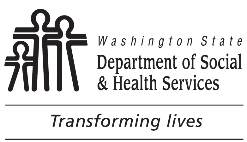 Components of Your 75 Hour Home Care Aide Training ProgramTraining Program Name, Training Program NumberBasic Training (70 hours)Basic Training (70 hours)Core Basic Competencies (54 Hours)Fundamentals of Caregiving (FOC) (38 hours)Additional hands-on skills practice in a lab setting based on the requirements of the FOC and the Prometric skills checklist (16 hours)
Population Specific Training (16 Hours) **Dementia Specialty, Level 1, Dementia Capable Caregiving (8 hours)Mental Health Specialty, Level 1, Capable Caregiving for Mental Wellness (8 hours)Orientation and Safety (5 hours)Basic Training + Orientation and Safety = 75 hour Home Care Aide CertificateBasic Training + Orientation and Safety = 75 hour Home Care Aide CertificateTrainer’s AttestationTrainer’s AttestationI understand that each of the components above must be completed by the student before a 75 hour certificate is issued.  I also understand that these courses must not be abbreviated, nor provided to students as “self-study” materials.I understand that each of the components above must be completed by the student before a 75 hour certificate is issued.  I also understand that these courses must not be abbreviated, nor provided to students as “self-study” materials.TRAINER 1 SIGNATURE	DATETRAINER 1 PRINTED NAMETRAINER 2 SIGNATURE	DATETRAINER 2 PRINTED NAMETRAINER 3 SIGNATURE	DATETRAINER 3 PRINTED NAME